Supplementary MaterialSupplementary Table S1 Datasets of the 22 individuals whom completed the 6-week course of treatment, with 16 receiving prebiotics (scGOS/lcFOS/glutamine) and 6 receiving a placebo (for details see ref. 9). Abbreviation: F1, baseline; F2, post-intervention; P, placebo; VU, viremic untreated; IR, immunological responder; INR, immunological non-responder; HIV- or Ctr, healthy control; NaN, not determined. Panel A describes the the mmunological and genetic markers. Panel B summarizes the alpha diversity parameters based on the analysis of proteins identified and quantified using MaxQuant and the 16S rRNA dataset, respectively. Panel C summarizes the beta diversity of potentially active and total microbiota based on the analysis of proteins identified and quantified using MaxQuant and the 16S rRNA dataset, respectively. The relative abundance (%) of each family is indicated.Supplementary Table S1A: Immunological and genetic markers.Supplementary Table S1B: Alpha diversity parameters based on the analysis of proteins identified and quantified using MaxQuant and the 16S rRNA dataset, respectively.Supplementary Table S1C: Beta diversity of potentially active and total microbiota based on the analysis of proteins identified and quantified using MaxQuant and the 16S rRNA dataset, respectively. The relative abundance (%) of each family is indicated.Supplementary Fig. S1. Changes in abundance level of active bacteria detected by shotgun proteomic analysis. Non-metric multidimensional scaling (NMDS) ordination plot shows the similarity in the abundance of quantified active bacterial families (Bray Curtis similarity; [18]). Symbols as follows: blue, HIV─; red, VU; green, IR; orange, INR. Colours as follows: squares, after prebiotic intervention; circles, basal.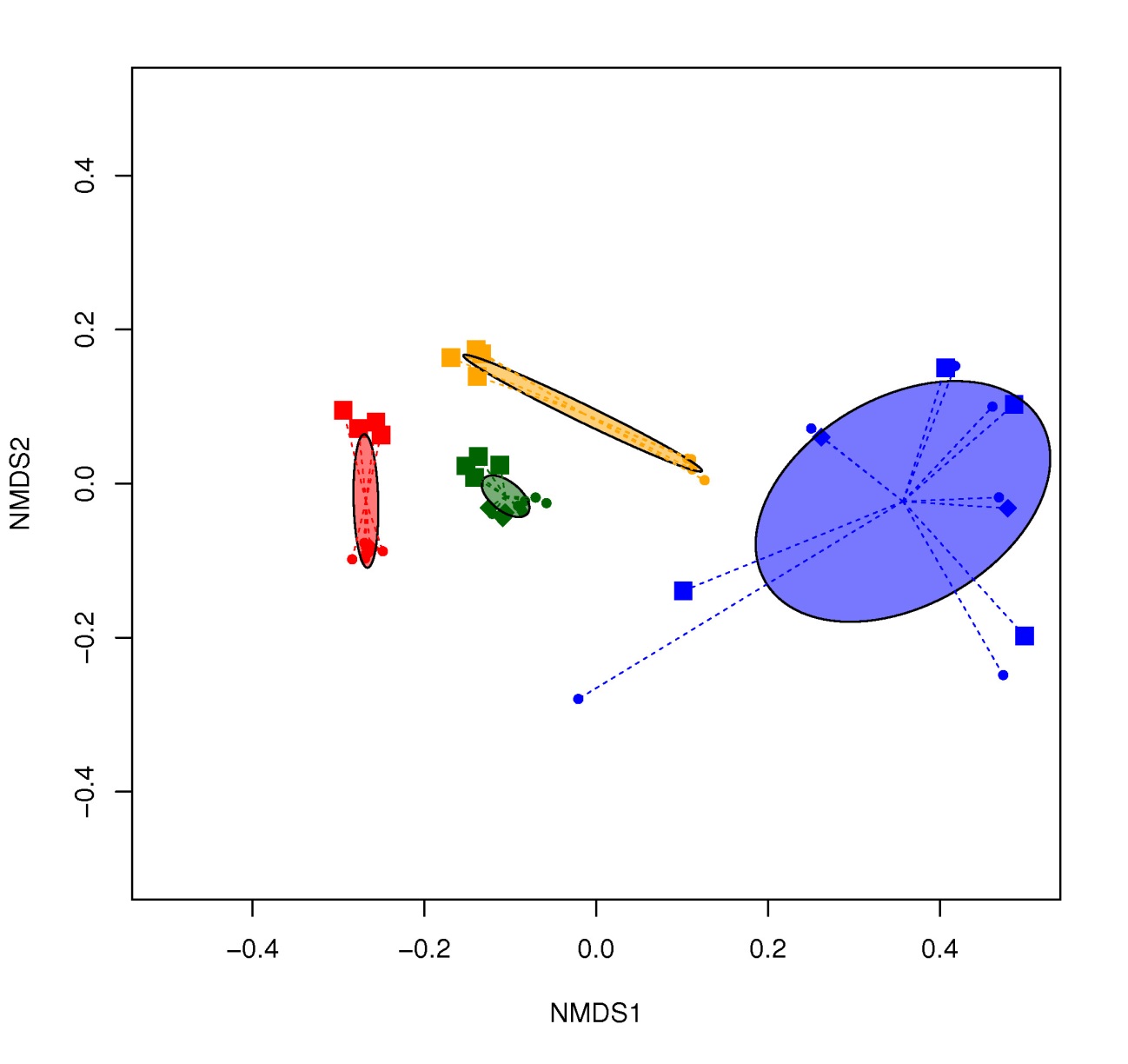 Supplementary Fig. S2. Thymic function to active Bifidobacteria relationship. The abundance of degree of the thymic function versus the percentage of active Bifidobacteriaceae in each of the 4 group of individuals investigated. This figure is created from data previously reported for thymic function [9] and data herein reported for abundance of active Bifidobacteriaceae. 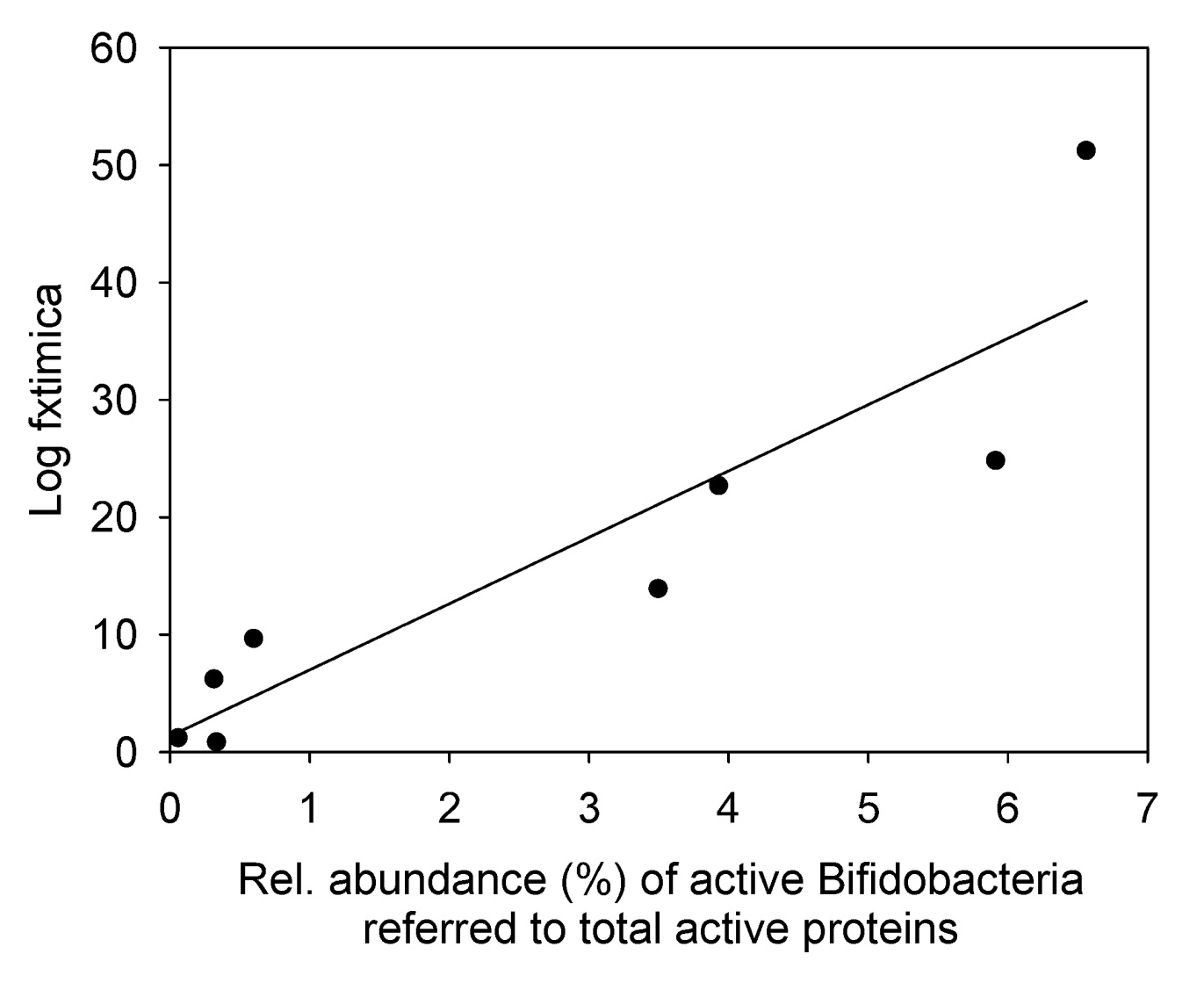 IDGroupAgeSexTimepoint and InterventionCD4 counts/uLCD8 counts/uLCD4/CD8 ratioPlasma HIV RNA cop/mlNadir CD4 cells/uLF1#4HIV-28menBaseline645,0589,01,095NaNNaNF1#6HIV-31menBaseline856,0807,01,061NaNNaNF1#11HIV-31womenBaseline734,0612,01,199NaNNaNF1#12HIV-28menBaseline762,0365,02,088NaNNaNF1#13HIV-67menBaseline1079,01079,01,000NaNNaNF1#14HIV-47womenBaseline653,0366,01,784NaNNaNF2#4PHIV-28menPost-intervention (placebo)645,0589,01,095NaNNaNF2#6PHIV-31menPost-intervention (placebo)800,0643,01,244NaNNaNF2#11HIV-31womenPost-intervention649,0592,01,096NaNNaNF2#12HIV-28menPost-intervention609,0274,02,223NaNNaNF2#13HIV-67menPost-intervention1130,0285,03,965NaNNaNF2#14HIV-47womenPost-intervention742,0429,01,730NaNNaNF1#2INR41menBaseline311,0404,00,77075000030F1#4INR26menBaseline321,0358,00,89732453336F1#13INR50menBaseline348,0391,00,890435991134F1#15INR48menBaseline271,0420,00,6459000131F2#2INR41menPost-intervention294,2531,82,00475000030F2#4INR26menPost-intervention360,038,79,31032453336F2#13INR50menPost-intervention305,0280,01,089435991134F2#15INR48menPost-intervention284,0419,00,6789000131F1#3IR44menBaseline600,0480,01,250100000159F1#5IR50womenBaseline866,0744,01,164294779225F1#6IR33menBaseline355,0301,01,1798000265F1#8IR38menBaseline561,0611,00,918195000115F1#11IR44menBaseline667,0734,00,90952000107F1#12IR33menBaseline898,0654,01,3733E+06447F1#15IR48menBaseline507,0506,01,002100000246F2#3IR44menPost-intervention676,0516,01,310100000159F2#5PIR50womenPost-intervention (placebo)1040,01239,00,839294779225F2#6IR33menPost-intervention236,0183,01,2908000265F2#8PIR38menPost-intervention (placebo)623,0685,00,909195000115F2#11PIR44menPost-intervention (placebo)414,0427,00,97052000107F2#12IR33menPost-intervention767,0685,01,1203E+06447F2#15IR48menPost-intervention493,0409,01,205100000246F1#4VU39menBaseline955,0966,00,9894964540F1#7VU34menBaseline898,01176,00,76443651540F1#11VU33menBaseline597,0912,00,65528417540F1#13VU32menBaseline484,01105,00,43815978540F1#15VU45menBaseline369,0668,00,55237591540F2#4PVU39menPost-intervention (placebo)1376,01391,00,9894964540F2#7VU34menPost-intervention561,0701,00,80043651540F2#11VU33menPost-intervention741,01320,00,56128417540F2#13VU32menPost-intervention458,01075,00,42615978540F2#15VU45menPost-intervention549,4999,50,62237591540 Sample:PROTEOMICSPROTEOMICSPROTEOMICS16S rRNA16S rRNA16S rRNA Sample:Species richness (Margalef):Pielou's evenness:Shannon index:Species richness (Margalef):Pielou's evenness:Shannon index: Sample:d=(S-1)/Log(N)J'=H'/Log(S)d=(S-1)/Log(N)J'=H'/Log(S) Sample:Active species richness (d)Active Pielou's evenness (J')Active Shannon index (H')Total species richness (d)Total Pielou's evenness (J')Total Shannon index (H')F1_VU#1154,290,774,2485,091,156,65F1_VU#1354,290,764,20210,611,338,86F1_VU#1555,160,784,31177,851,288,36F1_VU#453,640,774,27118,121,217,36F2_VU#4P53,850,824,52135,301,267,84F1_VU#755,590,774,25161,461,278,14F2_VU#1162,540,844,74118,391,227,45F2_VU#1358,630,844,71174,941,298,39F2_VU#1559,060,814,53152,481,257,94F2_VU#769,050,834,80175,201,278,28F1_INR#1343,430,713,7448,361,065,52F1_INR#1545,170,723,8386,681,086,26F1_INR#246,040,723,8495,401,186,94F1_INR#444,730,713,77123,671,207,41F2_INR#1340,820,753,94119,441,267,70F2_INR#1545,170,743,9777,431,055,96F2_INR#245,170,723,84108,871,197,18F2_INR#443,000,743,92135,041,217,54F1_IR#1154,290,744,10148,251,237,78F2_IR#11P51,030,764,16169,391,288,28F1_IR#1248,210,733,93105,971,136,76F1_IR#1552,330,744,08166,221,278,19F1_IR#354,940,724,00176,001,288,33F1_IR#554,940,724,01126,581,207,43F2_IR#5P51,030,774,21138,471,197,44F1_IR#654,940,723,99112,051,167,03F1_IR#852,550,734,00156,441,247,92F2_IR#8P51,030,764,17200,571,318,70F2_IR#1251,250,774,23105,701,187,10F2_IR#1535,400,854,33192,121,318,62F2_IR#352,330,804,40192,641,308,54F2_IR#650,160,794,28104,651,187,08F1_Ctr#1126,490,813,91146,931,247,84F1_Ctr#1227,790,753,65111,781,187,16F1_Ctr#1324,970,773,68151,681,217,69F1_Ctr#1421,710,612,83169,121,308,43F1_Ctr#424,750,803,80112,571,167,05F2_Ctr#4P21,060,763,50111,521,156,96F1_Ctr#633,220,783,91126,841,227,52F2_Ctr#6P28,660,753,66136,621,227,61F2_Ctr#1125,840,793,79138,471,227,63F2_Ctr#1224,970,763,6087,201,146,64F2_Ctr#1321,710,763,50150,361,227,76F2_Ctr#1424,320,622,92158,031,288,21ProteomicsVUVUVUVUVUVUVUVUVUVUBaselineBaselineBaselineBaselineBaselineBaselinePost-interventionPost-interventionPost-interventionPost-interventionF1#4F2#4PF1#7F1#11F1#13F1#15F2#7F2#11F2#13F2#152573989263018712181273162512669471018Actinobacteria - Bifidobacteriaceae0,180,000,060,000,070,066,445,625,526,21Actinobacteria - Coriobacteriaceae3,142,992,523,132,772,514,946,445,526,49Firmicutes - Acidaminococcaceae1,992,402,113,382,341,940,430,821,040,28Firmicutes - Clostridiaceae1,211,050,940,990,991,080,210,700,600,71Firmicutes - Erysipelotrichaceae0,901,200,991,321,060,852,582,932,542,82Firmicutes - Eubacteriaceae3,563,143,222,723,263,192,152,462,541,97Firmicutes - Lachnospiraceae2,352,842,172,392,773,021,931,521,341,55Firmicutes - Oscillospiraceae0,420,300,410,080,140,281,930,820,600,56Firmicutes - Ruminococcaceae7,307,197,085,857,676,614,944,683,885,50Firmicutes - Veillonellaceae4,895,995,324,944,764,788,588,0810,759,45Bacteroidetes - Bacteroidaceae2,532,402,872,472,412,856,877,146,276,06Bacteroidetes - Flavobacteriaceae0,420,300,350,410,350,400,640,350,150,14Bacteroidetes - Porphyromonadaceae0,300,600,350,580,430,400,430,350,600,42Bacteroidetes - Prevotellaceae61,5861,8363,4963,4362,3163,1047,6448,5949,1046,83Bacteroidetes - Rikenellaceae1,451,201,351,571,991,993,862,812,692,96Proteobacteria - Desulfovibrionaceae0,120,150,120,000,140,110,000,230,150,28Proteobacteria - Enterobacteriaceae0,240,300,180,160,140,110,641,051,340,99Proteobacteria - Succinivibrionaceae1,152,101,290,991,061,311,501,051,191,83Proteobacteria - Sutterellaceae0,180,150,060,160,000,060,000,120,000,14Spirochaetes - Brachyspiraceae0,780,600,760,820,780,910,210,470,450,28Verrucomicrobia - Akkermansiaceae0,000,000,000,000,000,000,000,000,000,00Others5,313,294,394,614,544,444,083,753,734,5116S rRNAVUVUVUVUVUVUVUVUVUVUBaselineBaselineBaselineBaselineBaselineBaselinePost-interventionPost-interventionPost-interventionPost-interventionF1#4F2#4PF1#7F1#11F1#13F1#15F2#7F2#11F2#13F2#15Actinobacteria - Bifidobacteriaceae0,000,000,000,000,060,000,000,000,010,00Actinobacteria - Coriobacteriaceae0,060,120,070,410,090,180,570,810,931,42Firmicutes - Acidaminococcaceae2,153,151,787,361,080,090,512,050,800,35Firmicutes - Clostridiaceae0,040,030,020,000,020,030,270,000,200,19Firmicutes - Erysipelotrichaceae0,320,250,301,601,531,401,227,733,133,30Firmicutes - Eubacteriaceae0,000,000,000,000,000,000,000,000,000,00Firmicutes - Lachnospiraceae7,1513,104,533,7314,054,6111,948,926,026,20Firmicutes - Oscillospiraceae0,000,000,000,000,000,000,000,000,000,00Firmicutes - Ruminococcaceae7,3016,5616,421,1835,8452,9717,5510,2636,4715,88Firmicutes - Veillonellaceae2,210,9417,090,499,051,015,200,292,676,72Bacteroidetes - Bacteroidaceae0,130,030,480,332,830,150,000,160,460,03Bacteroidetes - Flavobacteriaceae0,000,000,000,000,000,000,000,000,000,00Bacteroidetes - Porphyromonadaceae0,010,030,670,050,650,390,020,050,180,01Bacteroidetes - Prevotellaceae75,1259,1745,9982,514,0412,0246,6666,6613,2358,73Bacteroidetes - Rikenellaceae0,010,040,000,000,020,000,000,020,000,00Proteobacteria - Desulfovibrionaceae0,050,010,070,020,910,090,060,020,180,05Proteobacteria - Enterobacteriaceae0,000,000,000,050,000,000,000,160,000,01Proteobacteria - Succinivibrionaceae0,090,167,570,002,220,009,580,005,070,00Proteobacteria - Sutterellaceae0,480,820,071,350,020,060,030,130,370,03Spirochaetes - Brachyspiraceae0,000,000,000,000,000,030,080,000,000,03Verrucomicrobia - Akkermansiaceae0,000,000,000,000,000,000,000,000,000,00ProteomicsINRINRINRINRINRINRINRINRBaselineBaselineBaselineBaselinePost-intterventionPost-intterventionPost-intterventionPost-intterventionF1#2F1#4F1#13F1#15F2#2F2#4F2#13F2#1543554559519942761548163316291496Actinobacteria - Bifidobacteriaceae0,290,370,330,330,360,270,000,48Actinobacteria - Coriobacteriaceae3,003,272,853,062,611,882,332,71Firmicutes - Acidaminococcaceae2,102,211,971,883,253,684,224,64Firmicutes - Clostridiaceae1,361,631,641,470,450,540,360,39Firmicutes - Erysipelotrichaceae0,820,750,820,811,621,081,171,26Firmicutes - Eubacteriaceae3,964,024,273,941,170,901,080,97Firmicutes - Lachnospiraceae3,783,754,093,581,171,080,900,87Firmicutes - Oscillospiraceae0,500,540,450,370,540,360,630,39Firmicutes - Ruminococcaceae9,749,5010,159,924,423,953,774,35Firmicutes - Veillonellaceae4,644,123,944,7912,4411,3010,2313,91Bacteroidetes - Bacteroidaceae37,9538,4240,1037,9720,2921,0822,6219,23Bacteroidetes - Flavobacteriaceae0,250,240,210,180,180,630,540,19Bacteroidetes - Porphyromonadaceae2,962,692,763,211,441,701,891,84Bacteroidetes - Prevotellaceae21,6121,9720,0821,0540,4942,5140,1339,52Bacteroidetes - Rikenellaceae1,531,461,671,922,342,782,692,22Proteobacteria - Desulfovibrionaceae0,360,480,330,480,180,180,270,19Proteobacteria - Enterobacteriaceae0,860,680,700,960,270,090,360,39Proteobacteria - Succinivibrionaceae0,000,000,000,001,981,431,801,93Proteobacteria - Sutterellaceae0,210,270,210,180,450,000,180,39Spirochaetes - Brachyspiraceae0,000,030,030,000,000,000,000,00Verrucomicrobia - Akkermansiaceae0,140,100,030,040,000,000,000,10Others3,963,473,393,874,334,574,854,0616S rRNAINRINRINRINRINRINRINRINRBaselineBaselineBaselineBaselinePost-intterventionPost-intterventionPost-intterventionPost-intterventionF1#2F1#4F1#13F1#15F2#2F2#4F2#13F2#15Actinobacteria - Bifidobacteriaceae0,000,000,010,000,000,000,000,00Actinobacteria - Coriobacteriaceae3,581,300,010,111,180,290,170,03Firmicutes - Acidaminococcaceae21,424,800,002,265,496,007,410,88Firmicutes - Clostridiaceae0,000,110,490,150,020,020,060,10Firmicutes - Erysipelotrichaceae0,684,802,510,952,751,590,290,61Firmicutes - Eubacteriaceae0,000,040,000,000,000,010,000,00Firmicutes - Lachnospiraceae6,998,156,5417,903,0712,755,7111,92Firmicutes - Oscillospiraceae0,000,000,000,000,000,000,000,00Firmicutes - Ruminococcaceae0,9215,675,4126,334,5625,192,5228,46Firmicutes - Veillonellaceae0,4422,049,630,0912,9113,3013,480,04Bacteroidetes - Bacteroidaceae1,190,0262,3630,370,100,361,0232,22Bacteroidetes - Flavobacteriaceae0,000,000,000,000,000,000,000,00Bacteroidetes - Porphyromonadaceae1,080,070,004,790,090,090,7510,40Bacteroidetes - Prevotellaceae59,7136,840,074,7459,9919,7657,212,72Bacteroidetes - Rikenellaceae0,000,002,703,190,000,030,213,11Proteobacteria - Desulfovibrionaceae0,000,000,080,020,090,010,020,00Proteobacteria - Enterobacteriaceae1,800,220,360,000,010,020,000,00Proteobacteria - Succinivibrionaceae0,000,000,010,005,750,076,500,00Proteobacteria - Sutterellaceae0,000,220,752,260,580,242,571,05Spirochaetes - Brachyspiraceae0,000,000,000,000,000,000,000,00Verrucomicrobia - Akkermansiaceae0,000,000,090,040,000,000,000,63ProteomicsIRIRIRIRIRIRIRIRIRIRIRIRIRIRBaselineBaselineBaselineBaselineBaselineBaselineBaselineBaselineBaselineBaselinePost-interventionPost-interventionPost-interventionPost-interventionF1#3F1#5F2#5PF1#6F1#8F2#8PF1#11F2#11PF1#12F1#15F2#3F2#6F2#12F2#153264328320843451421922034646269111083375241123031439843Actinobacteria - Bifidobacteriaceae0,900,770,220,660,610,210,630,280,540,414,384,723,471,95Actinobacteria - Coriobacteriaceae3,353,012,493,002,973,013,182,683,352,584,064,593,894,09Firmicutes - Acidaminococcaceae2,151,911,972,122,112,592,092,161,612,260,771,121,051,07Firmicutes - Clostridiaceae1,551,581,541,721,391,191,822,221,211,521,100,921,051,07Firmicutes - Erysipelotrichaceae2,602,342,562,472,652,732,281,771,881,842,583,081,892,13Firmicutes - Eubacteriaceae4,353,833,294,414,403,085,163,534,694,652,902,623,162,49Firmicutes - Lachnospiraceae3,903,303,073,843,432,873,613,022,143,092,511,901,792,13Firmicutes - Oscillospiraceae0,300,430,370,310,540,490,460,110,270,601,611,120,631,42Firmicutes - Ruminococcaceae12,9512,6312,4312,5812,9111,7513,2412,1311,3912,679,9310,439,899,24Firmicutes - Veillonellaceae5,855,835,995,915,226,084,975,417,103,965,547,356,114,80Bacteroidetes - Bacteroidaceae12,1513,8212,7213,4614,0911,1214,2013,2712,3314,3811,2210,3710,4210,12Bacteroidetes - Flavobacteriaceae0,450,240,290,130,360,210,300,230,540,320,450,330,420,53Bacteroidetes - Porphyromonadaceae0,800,670,660,750,890,701,420,510,671,380,710,591,051,07Bacteroidetes - Prevotellaceae38,8039,2640,7239,1039,7041,7537,2443,5640,7541,2943,7142,5246,8448,85Bacteroidetes - Rikenellaceae0,700,961,021,020,970,911,060,970,800,971,931,711,371,42Proteobacteria - Desulfovibrionaceae0,450,380,660,710,500,630,660,280,940,410,130,130,000,00Proteobacteria - Enterobacteriaceae0,150,100,150,090,140,210,100,060,270,140,060,660,110,00Proteobacteria - Succinivibrionaceae3,803,973,803,402,904,482,953,024,562,950,640,590,951,07Proteobacteria - Sutterellaceae0,350,480,370,440,500,560,360,400,000,370,710,920,741,07Spirochaetes - Brachyspiraceae0,600,570,950,660,640,700,500,340,400,370,000,070,110,00Verrucomicrobia - Akkermansiaceae0,000,000,000,000,000,000,000,000,000,000,000,000,000,00Others3,853,924,753,223,084,763,774,044,563,825,034,275,055,5116S rRNAIRIRIRIRIRIRIRIRIRIRIRIRIRIRBaselineBaselineBaselineBaselineBaselineBaselineBaselineBaselineBaselineBaselinePost-interventionPost-interventionPost-interventionPost-interventionF1#3F1#5F2#5PF1#6F1#8F2#8PF1#11F2#11PF1#12F1#15F2#3F2#6F2#12F2#15Actinobacteria - Bifidobacteriaceae0,000,000,000,000,000,000,010,000,000,000,000,000,000,00Actinobacteria - Coriobacteriaceae0,050,300,401,670,000,181,020,110,430,031,382,400,980,00Firmicutes - Acidaminococcaceae1,173,341,164,764,511,400,780,835,430,500,1910,894,460,73Firmicutes - Clostridiaceae0,170,410,090,030,000,420,180,020,160,000,030,000,200,00Firmicutes - Erysipelotrichaceae1,491,611,344,621,324,771,132,360,850,787,210,511,111,52Firmicutes - Eubacteriaceae0,000,000,000,000,000,000,000,000,000,000,000,000,000,00Firmicutes - Lachnospiraceae16,259,058,528,8510,0514,828,2921,604,6217,566,518,4212,6213,55Firmicutes - Oscillospiraceae0,000,000,000,000,000,000,000,000,000,000,000,000,000,00Firmicutes - Ruminococcaceae11,9745,7541,9411,5817,7915,0912,1615,3113,6118,7224,226,1324,9316,61Firmicutes - Veillonellaceae4,530,110,0011,7313,728,564,904,796,653,344,656,806,687,01Bacteroidetes - Bacteroidaceae0,0533,6136,851,170,270,210,130,701,160,090,502,055,040,42Bacteroidetes - Flavobacteriaceae0,000,000,000,000,000,000,000,000,000,000,000,000,000,00Bacteroidetes - Porphyromonadaceae0,440,591,531,110,150,660,320,550,040,060,284,330,250,08Bacteroidetes - Prevotellaceae55,200,000,0023,3629,1331,7651,7535,2842,6646,0632,1435,4238,5250,98Bacteroidetes - Rikenellaceae0,000,071,670,000,000,000,070,100,080,000,050,000,000,00Proteobacteria - Desulfovibrionaceae0,220,070,050,160,030,120,030,150,000,000,090,150,100,00Proteobacteria - Enterobacteriaceae0,000,000,000,000,000,000,010,010,000,030,000,000,040,00Proteobacteria - Succinivibrionaceae0,000,000,0025,9919,0510,5012,353,0921,052,810,0016,570,002,22Proteobacteria - Sutterellaceae0,140,862,240,310,120,660,120,380,180,590,091,740,010,03Spirochaetes - Brachyspiraceae0,000,000,000,000,000,030,000,000,000,000,000,000,000,00Verrucomicrobia - Akkermansiaceae0,000,000,000,000,000,000,000,000,000,000,000,000,000,00ProteomicsHIV-HIV-HIV-HIV-HIV-HIV-HIV-HIV-HIV-HIV-HIV-HIV-BaselineBaselineBaselineBaselineBaselineBaselineBaselineBaselinePost-interventionPost-interventionPost-interventionPost-interventionF1#4F2#4PF1#6F2#6PF1#11F1#12F1#13F1#14F2#11F2#12F2#13F2#14445420262640180820292436275311402872181618881795Actinobacteria - Bifidobacteriaceae2,082,121,580,662,565,0112,848,110,753,833,179,42Actinobacteria - Coriobacteriaceae1,581,315,654,902,212,153,950,331,832,483,550,38Firmicutes - Acidaminococcaceae0,500,410,300,080,710,080,200,001,130,100,000,10Firmicutes - Clostridiaceae2,201,714,804,079,753,742,962,653,872,798,932,98Firmicutes - Erysipelotrichaceae0,230,160,120,251,570,720,070,331,070,520,100,19Firmicutes - Eubacteriaceae8,989,559,187,062,9211,855,467,284,4613,132,027,12Firmicutes - Lachnospiraceae4,353,923,042,822,066,441,848,287,097,554,039,90Firmicutes - Oscillospiraceae2,081,630,670,830,001,113,091,160,211,341,920,96Firmicutes - Ruminococcaceae20,8821,9613,9814,2026,9014,7233,9718,3821,9215,9329,9418,85Firmicutes - Veillonellaceae0,390,574,012,991,784,610,722,480,214,960,671,63Bacteroidetes - Bacteroidaceae41,6042,2022,4926,334,9827,7623,3731,9515,2126,0631,3828,94Bacteroidetes - Flavobacteriaceae0,460,330,180,580,210,400,260,330,210,410,480,00Bacteroidetes - Porphyromonadaceae1,811,141,762,080,783,344,671,821,882,484,031,83Bacteroidetes - Prevotellaceae1,120,9018,4818,8537,511,510,203,9733,581,860,293,94Bacteroidetes - Rikenellaceae4,784,244,445,231,570,880,331,992,040,930,671,83Proteobacteria - Desulfovibrionaceae0,230,650,610,830,000,950,390,660,050,721,730,77Proteobacteria - Enterobacteriaceae0,190,080,300,170,140,720,460,170,110,521,440,38Proteobacteria - Succinivibrionaceae0,000,000,000,000,000,080,000,000,000,000,000,00Proteobacteria - Sutterellaceae1,461,631,701,500,141,430,391,160,211,030,101,06Spirochaetes - Brachyspiraceae0,040,000,000,000,000,000,000,000,000,100,000,00Verrucomicrobia - Akkermansiaceae0,040,001,160,750,006,760,001,490,007,240,002,40Others5,015,475,535,814,205,734,817,454,146,005,577,3116S rRNAHIV-HIV-HIV-HIV-HIV-HIV-HIV-HIV-HIV-HIV-HIV-HIV-BaselineBaselineBaselineBaselineBaselineBaselineBaselineBaselinePost-interventionPost-interventionPost-interventionPost-interventionF1#4F2#4PF1#6F2#6PF1#11F1#12F1#13F1#14F2#11F2#12F2#13F2#14Actinobacteria - Bifidobacteriaceae0,000,000,000,000,000,000,000,000,000,000,030,00Actinobacteria - Coriobacteriaceae0,020,300,090,090,110,190,360,260,310,573,780,34Firmicutes - Acidaminococcaceae0,930,890,491,100,000,001,860,000,050,000,780,00Firmicutes - Clostridiaceae0,660,660,100,070,250,060,930,500,310,152,390,16Firmicutes - Erysipelotrichaceae0,790,650,460,231,882,674,780,730,120,776,590,22Firmicutes - Eubacteriaceae0,000,000,000,000,000,000,000,000,000,000,000,00Firmicutes - Lachnospiraceae21,9928,8624,0419,1016,4732,7524,8222,319,2414,4818,156,20Firmicutes - Oscillospiraceae0,000,000,000,000,000,000,000,000,000,000,000,00Firmicutes - Ruminococcaceae35,4128,8221,6926,6631,8525,0914,9640,9149,0318,4326,7231,62Firmicutes - Veillonellaceae0,120,081,541,750,781,740,181,590,521,421,862,33Bacteroidetes - Bacteroidaceae18,7824,4214,0812,0517,8415,377,1311,4914,5242,384,4821,47Bacteroidetes - Flavobacteriaceae0,000,000,000,000,000,000,000,000,000,000,000,00Bacteroidetes - Porphyromonadaceae2,941,951,512,322,147,200,680,785,664,541,093,79Bacteroidetes - Prevotellaceae2,010,5516,0411,550,011,0418,600,260,003,9615,125,78Bacteroidetes - Rikenellaceae2,961,931,912,370,411,230,552,191,104,901,093,49Proteobacteria - Desulfovibrionaceae0,000,000,010,030,020,000,000,000,070,050,010,06Proteobacteria - Enterobacteriaceae0,100,010,000,150,400,470,000,210,510,300,000,17Proteobacteria - Succinivibrionaceae0,000,000,000,000,000,000,000,000,000,000,000,00Proteobacteria - Sutterellaceae1,200,861,441,040,351,130,880,260,592,030,652,51Spirochaetes - Brachyspiraceae0,000,000,000,000,000,000,000,000,000,000,000,00Verrucomicrobia - Akkermansiaceae0,000,000,010,150,000,250,020,000,000,080,000,73